OBEC Pastviny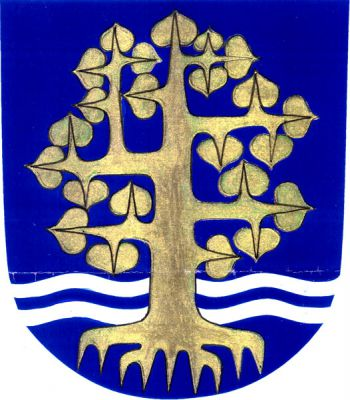 Zastupitelstvo obceObecně závazná vyhláška obce Pastvinyč. 2/2017, kterou se stanoví část společných školských obvodů základní školy a mateřské školyZastupitelstvo obce Pastviny se na svém zasedání dne 16. 10. 2017 usnesením č. 2017.6.4. usneslo vydat na základě ustanovení § 178 odst. 2 písm. c) a § 179 odst. 3 zákona č. 561/2004 Sb., o předškolním, základním, středním, vyšším odborném a jiném vzdělávání (školský zákon), ve znění pozdějších předpisů, a v souladu s § 10 písm. d) a § 84 odst. 2 písm. h) zákona č. 128/2000 Sb., o obcích (obecní zřízení), ve znění pozdějších předpisů, tuto obecně závaznou vyhlášku (dále jen „vyhláška“):Čl. 1Stanovení části školských obvodů Na základě uzavřené dohody obcí Klášterec nad Orlicí, České Petrovice a Pastviny o vytvoření společného školského obvodu základní školy je území obce Pastviny částí školského obvodu Masarykovy základní školy Klášterec nad Orlicí, okres Ústí nad Orlicí, se sídlem č. p. 176, 561 82 Klášterec nad Orlicí, zřízené obcí Klášterec nad Orlicí.Na základě uzavřené dohody obcí Klášterec nad Orlicí, České Petrovice a Pastviny o vytvoření společného školského obvodu mateřské školy je území obce Pastviny částí školského obvodu Mateřské školy Klášterec nad Orlicí, okres Ústí nad Orlicí, se sídlem č. p. 218, 561 82 Klášterec nad Orlicí, zřízené obcí Klášterec nad Orlicí.Čl. 2Zrušovací ustanoveníRuší se obecně závazná vyhláška č. 1/2008, kterou se stanoví část společného školského obvodu základní školy ze dne 23. června 2008.Čl. 3ÚčinnostTato vyhláška nabývá účinnosti patnáctým dnem po dni jejího vyhlášení.	JUDr. Josef Koubík 	Ladislav Škůrek	místostarosta 	starostaVyvěšeno na úřední desce dne: 18. 10. 2017Sejmuto z úřední desky dne: 3. 11. 2017Zveřejnění bylo shodně provedeno na elektronické úřední desce.